COMMUNIQUÉ DE PRESSEPour diffusion immédiateParce que lire, ça peut aussi passer par les oreilles!Saviez-vous que l’on estime qu’en 2012, 3 % des Canadiens (soit 756 300 adultes) avaient un handicap visuel limitant leurs activités quotidiennes. Et qu’en 2017, en raison du vieillissement de la population, ce pourcentage de Canadiens vivant avec un problème de vision est en forte augmentation et va même jusqu’à toucher  8,1 % des personnes de 75 ans et plus.Saviez-vous que de nombreuses personnes non-voyantes sont aussi de grands amateurs de littérature et qu’il leur est possible  de  dévorer de nombreux ouvrages sans avoir l’usage de leurs yeux.En effet ,grâce aux livre adaptés en format DAISY, plus de 10 000 personnes qui n’ont pas accès à l’imprimé à cause d’une déficience perceptuelle peuvent  goûter au plaisir de la lecture des nouveautés en fiction, des derniers essais ou des classiques de la littérature d’expression française, soit un catalogue de plus de 17 000 ouvrages.C’est la mission que s’est donné  Vues et Voix depuis plus de 40 ans en produisant 700 a 800 ouvrages en livres audio adaptés par an.À l’occasion de la tenue du Salon du livre de Montréal, Vues et Voix, producteur pour le Service québécois du livre adapté (BAnQ), vous propose de faire découvrir  à vos lecteurs l’univers du livre adapté. Voici des angles que nous vous proposons :Venir visiter les studios de Vues et Voix, où quelque 350 bénévoles enregistrent des livres adaptés et découvrir le processus de production et de distribution des livres adaptés.Faire la rencontre d’un abonné du Service québécois du livre adapté, pour qui le handicap visuel n’est plus un obstacle à la passion pour la littérature. Parler à des bénévoles qui prêtent leurs yeux et leur voix à ceux qui ne peuvent lire le livre imprimé.Découvrir Des livres plein les oreilles, une émission littéraire qui  se consacre à la nouveauté du livre adapté et qui est présentée au Canal M, la radio de Vues et Voix.Nous sommes bien-sûr ouverts à vos idées et propositions!Durant toute la durée du  Salon du livre, Vues et Voix et sa radio, le Canal M, seront au kiosque #320. Passez-nous voir pour essayer un de nos livres adaptés et découvrir l’ensemble de nos services. A propos de Vues et VoixVues & Voix est un organisme à but non lucratif qui, depuis 1976, produit des livres sonores adaptés ( 800 par an) et des émissions de radio destinés aux personnes qui ne peuvent lire l'imprimé, en raison d'une limitation visuelle, motrice ou d'apprentissage. Les livres sonores adaptés leur sont disponibles gratuitement via le Service québécois du livre adapté (SQLA), un service de la Grande Bibliothèque. Sa radio Canal M offre une programmation axée sur l’actualité du handicap  et l’accessibilité à l’éducation, à la santé, au travail et à la culture.A Propos de Canal MCanal M, la radio de vues et voix, produit et diffuse annuellement plus de 1250 heures d’émissions de radio originales . Elle offre une programmation variée (bulletins de nouvelles, revue de presse, émissions d’information ,magazines de service et émissions culturelles.) pour favoriser l’épanouissement social et culturel des personnes en situation de handicap, pour accompagner leur entourage et sensibiliser le grand public à leur réalité.Canal M est diffusé à travers le Canada sur le câble, par satellite et sur canalm.vuesetvoix.com   Bell  (13 ou 949) ; Vidéotron Illico (577) ; Cablevision (990) ; CCAP (455) ; Cogeco (955) ; De Courcelles (972) ; Lambton (972) ; Rogers (659) ; Shaw Direct (777); Sogetel (972) ; Télé-Int-Tel (855) ; Telus (7797).– 30 –Renseignements :Christiane CampagnaResponsable des communicationsCanal M, la radio de Vues et Voixccampagna@vuesetvoix.com514 282-1999, poste 221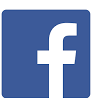 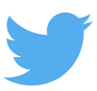 